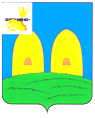 СОВЕТ ДЕПУТАТОВСЫРОКОРЕНСКОГО СЕЛЬСКОГО ПОСЕЛЕНИЯРОСЛАВЛЬСКОГО РАЙОНА СМОЛЕНСКОЙ ОБЛАСТИРЕШЕНИЕот 30.09.2022 г.                                                                                              № 15О внесении изменений в Положениео размерах должностных окладов, а также размерах дополнительных выплат и порядке их осуществления лицу, замещающему муниципальную должность Главы муниципального образования Сырокоренского сельского поселения Рославльского района Смоленской области, и муниципальным служащим Администрации Сырокоренского сельского поселения Рославльского района Смоленской областиВ соответствии со статьей 134 Трудового кодекса Российской Федерации, Федеральным законом от 06.10.2003 № 131-ФЗ «Об общих принципах организации местного самоуправления в Российской Федерации», Уставом Сырокоренского сельского поселения Рославльского района Смоленской области, Совет депутатов Сырокоренского сельского поселения Рославльского района Смоленской областиРЕШИЛ:1. Внести в Положение о размерах должностных окладов, а также размерах дополнительных выплат и порядке их осуществления лицу, замещающему муниципальную должность Главы муниципального образования Сырокоренского сельского поселения Рославльского района Смоленской области, и муниципальным служащим Администрации  Сырокоренского сельского поселения Рославльского района Смоленской области, утвержденное решением Совета депутатов Сырокоренского сельского поселения Рославльского района Смоленской области от 23.07.2019 № 14, следующие изменения:1) в разделе 2:а) в пункте 2.2 слова «исходя из базовой суммы, установленной областным законом от 3 мая 2005 г. № 29-з «О государственных должностях Смоленской области и о государственной гражданской службе Смоленской области» заменить словами «рассчитывается исходя из базовой суммы, установленной постановлением Администрации Смоленской области от 8 октября 2014 г. № 691»;б) в подпункте 4 пункта 2.3 слово «устанавливается» исключить;2) в разделе 3:а) в пункте 3.2 слова «исходя из базовой суммы, установленной областным законом от 3 мая 2005 г. № 29-з «О государственных должностях Смоленской области и о государственной гражданской службе Смоленской области» заменить словами «рассчитываются исходя из базовой суммы, установленной постановлением Администрации Смоленской области от 8 октября 2014 г. № 691»;б) в подпункте 4 пункта 3.3 слово «устанавливается» исключить;3) раздел 4 дополнить пунктом 4.6 следующего содержания:«4.6. Увеличение (индексация) должностных окладов Главы муниципального образования, муниципальных служащих осуществляется в соответствии с решением о бюджете Сырокоренского сельского поселения на очередной финансовый год с учетом уровня инфляции (потребительских цен) по Смоленской области.Решение об увеличении (индексации) должностных окладов Главы муниципального образования, муниципальных служащих принимается распоряжением Администрации Сырокоренского сельского поселения Рославльского района Смоленской области.При увеличении (индексации) должностных окладов Главы муниципального образования, муниципальных служащих их размеры подлежат округлению до целого рубля по правилам математического округления.Основанием для увеличения (индексации) должностных окладов Главы муниципального образования, муниципальных служащих является увеличение базового размера должностных окладов Главы муниципального образования, муниципальных служащих, установленного, постановлением Администрации Смоленской области от 8 октября 2014 г. № 691.».2. Настоящее решение вступает в силу со дня его принятия.3. Настоящее решение подлежит размещению на официальном сайте Администрации Сырокоренского сельского поселения Рославльского района Смоленской области в информационно-телекоммуникационной сети «Интернет». Глава муниципального образования Сырокоренского сельского поселения Рославльского района Смоленской области                                         Е.И. Хаченкова                  УтвержденОрешением Совета депутатов Сырокоренского сельского поселения Рославльского района Смоленской области от 23.07.2019 года № 14ПОЛОЖЕНИЕо размерах должностных окладов, а также размерах дополнительных выплат и порядке  их осуществления лицу, замещающему муниципальную должность Главы муниципального образования Сырокоренского сельского поселения Рославльского района Смоленской области, и муниципальным служащим Администрации  Сырокоренского сельского поселения Рославльского района Смоленской области(в редакции решения Совета депутатов Сырокоренского сельского поселения Рославльского района Смоленской области от 30.09.2022 г. № 15)I. Общие положения 1.1. Положение разработано в соответствии с Федеральным законом от 6 октября 2003 г. № 131-ФЗ «Об общих принципах организации местного самоуправления в Российской Федерации», Федеральным законом от 2 марта 2007 г. № 25-ФЗ «О муниципальной службе в Российской Федерации», областным законом от 31 марта 2009 г. № 9-з «О гарантиях осуществления полномочий депутата, члена выборного органа местного самоуправления, выборного должностного лица местного самоуправления в Смоленской области» (далее - областной закон от 31 марта 2009 г. № 9-з), областным законом от 29 ноября 2007г. № 109-з «Об отдельных вопросах муниципальной службы в Смоленской области» (далее – областной закон от 29 ноября 2007 г. № 109-з), постановлением Администрации Смоленской области от 8 октября 2014 г. № 691 «Об установлении нормативов  формирования расходов на оплату труда депутатов, выборных должностных лиц местного самоуправления, осуществляющих свои полномочия на постоянной основе, муниципальных служащих» (далее – постановление Администрации Смоленской области от 8 октября 2014 г. № 691).1.2. Положение определяет размер должностного оклада, а также размер дополнительных выплат и порядок их осуществления лицу, замещающему муниципальную должность Главы муниципального образования Сырокоренского сельского поселения Рославльского района Смоленской области (далее – Глава муниципального образования) и муниципальным служащим Администрации Сырокоренского сельского поселения Рославльского района Смоленской области (далее – муниципальные служащие). II. Оплата труда Главы муниципального образования2.1. Оплата труда Главы муниципального образования производится в виде денежного содержания, состоящего из должностного оклада в соответствии с замещаемой муниципальной должностью, а также из ежемесячных и иных дополнительных выплат (далее – дополнительные выплаты).К дополнительным выплатам относятся:- ежемесячная надбавка к должностному окладу;- ежемесячная надбавка к должностному окладу за выслугу лет;- ежемесячная надбавка к должностному окладу за особые условия работы;- ежемесячная процентная надбавка к должностному окладу за работу со сведениями, составляющими государственную тайну; - ежемесячное денежное поощрение;- премии за выполнение особо важных и сложных заданий;- единовременная выплата при предоставлении ежегодного оплачиваемого отпуска;- материальная помощь. 2.2. Должностной оклад. Размер должностного оклада устанавливается в соответствии с постановлением Администрации Смоленской области от 8 октября 2014 г. № 691 по второй группе оплаты труда и рассчитывается исходя из базовой суммы, установленной постановлением Администрации Смоленской области от 8 октября 2014 г. № 691. Размер должностного оклада устанавливается в процентах от базовой суммы согласно приложению №1 к настоящему Положению.(пункт 2.2 в редакции решения Совета депутатов от 30.09.2022 г. № 15)2.3. Дополнительные выплаты: 1) ежемесячная надбавка к должностному окладу, размер которой равен окладу за классный чин муниципального служащего, установленному абзацем вторым пункта 1 части 2 статьи 5 областного закона от 29 ноября 2007 г. №109-з «Об отдельных вопросах муниципальной службы в Смоленской области». Должностной оклад и указанная в настоящем пункте ежемесячная надбавка к должностному окладу составляют оклад денежного содержания лица, замещающего муниципальную должность;2) ежемесячная надбавка к должностному окладу за выслугу лет устанавливается в следующих максимальных размерах: 3) ежемесячная надбавка к должностному окладу за особые условия работы устанавливается в размере 50% должностного оклада по замещаемой должности.Ежемесячная надбавка к должностному окладу за особые условия работы устанавливается на основании распоряжения Администрации Сырокоренского сельского поселения Рославльского района Смоленской области. 4) ежемесячная процентная надбавка к должностному окладу за работу со сведениями, составляющими государственную тайну, в размерах и порядке, определяемых федеральным законодательством. (подпункт 4 пункта  2.3 в редакции решения Совета депутатов от 30.09.2022 г. № 15)5) ежемесячное денежное поощрение является формой материального стимулирования высокопрофессионального, добросовестного труда, оценки конкретного вклада Главы муниципального образования в выполнение задач, стоящих перед Администрацией Сырокоренского сельского поселения Рославльского района Смоленской области.Ежемесячное денежное поощрение устанавливается в размере 100 процентов оклада денежного содержания по замещаемой должности на текущий календарный год. Главе муниципального образования может также выплачиваться единовременное дополнительное денежное поощрение в пределах фонда оплаты труда на основании распоряжения Администрации Сырокоренского сельского поселения Рославльского района Смоленской области.Предоставление единовременного дополнительного денежного поощрения в пределах фонда оплаты труда Главе муниципального образования осуществляется по согласованию с Главой муниципального образования «Рославльский район» Смоленской области.Выплата единовременного дополнительного денежного поощрения Главе муниципального образования, должна осуществляться по результатам его творческой инициативы, совершенствования качества работы, а также за высокие достижения в служебной деятельности.Начисление и выплата поощрений производится за фактически отработанное время в соответствующем периоде одновременно с выплатой денежного содержания.6) премия за выполнение особо важных и сложных заданий.Премия за выполнение особо важных и сложных заданий максимальным размером не ограничивается и выплачивается на основании распоряжения Администрации Сырокоренского сельского поселения Рославльского района Смоленской области. Размер премии за выполнение особо важных и сложных заданий - до 100 процентов оклада денежного содержания в пределах экономии годового фонда оплаты труда (без учета суммы экономии, сложившейся за счет снижения размеров дополнительных выплат) подлежит согласованию с Главой муниципального образования «Рославльский район» Смоленской области.Согласование премии за выполнение особо важных и сложных заданий производить ежеквартально в I – III кварталах текущего финансового года.Премия за выполнение особо важных и сложных заданий устанавливается за качественное выполнение работ высокой напряженности и интенсивности при выполнении особо важных и сложных заданий.7) единовременная выплата при предоставлении ежегодного оплачиваемого отпуска.Единовременная выплата при предоставлении ежегодного оплачиваемого отпуска (далее - единовременная выплата) Главе муниципального образования производится на основании распоряжения Администрации Сырокоренского сельского поселения Рославльского района Смоленской области в размере двух окладов денежного содержания.Единовременная выплата производится Главе муниципального образования при предоставлении ежегодного оплачиваемого отпуска либо в другое время (может также разбиваться на две равные части).8) материальная помощь.Материальная помощь выплачивается на основании распоряжения Администрации Сырокоренского сельского поселения Рославльского района Смоленской области в размере одного оклада денежного содержания по замещаемой должности.III. Оплата труда муниципального служащего 3.1. Оплата труда муниципального служащего производится в виде денежного содержания, которое состоит из его должностного оклада в соответствии с замещаемой им должностью муниципальной службы, а также из ежемесячных и иных дополнительных выплат, предусмотренных настоящим Положением (далее - дополнительные выплаты).3.2. Должностной оклад. Размеры должностных окладов по замещаемым должностям муниципальной службы устанавливаются в соответствии с постановлением Администрации Смоленской области от 8 октября 2014 г. № 691 по второй группе оплаты труда и рассчитываются исходя из базовой суммы, установленной постановлением Администрации Смоленской области от 8 октября 2014 г. № 691. Размер должностного оклада устанавливается в процентах от базовой суммы согласно приложению № 2 к настоящему Положению.(пункт 3.2 в редакции решения Совета депутатов от 30.09.2022 г. № 15)3.3. К дополнительным выплатам относятся:1) ежемесячный оклад за классный чин, который устанавливается в процентах к должностному окладу муниципального служащего в следующих размерах: 1-й класс - 70; 2-й класс - 60; 3-й класс - 50. Должностной оклад и ежемесячный оклад за классный чин составляют оклад денежного содержания муниципального служащего.2) ежемесячная надбавка к должностному окладу за выслугу лет на муниципальной службе в следующих размерах:3) ежемесячная надбавка к должностному окладу за особые условия муниципальной службы (далее – надбавка за особые условия муниципальной службы). Размер надбавки за особые условия муниципальной службы муниципальному служащему устанавливается распоряжением Администрации Сырокоренского сельского поселения Рославльского района Смоленской области в размере до 50% (включительно) должностного оклада по замещаемой должности. В случае ухудшения качества работы или несвоевременного выполнения заданий, муниципальному служащему распоряжением Администрации Сырокоренского сельского поселения Рославльского района Смоленской области может быть снижен ранее установленный размер надбавки или прекращена ее выплата. В связи с тем, что ежемесячная надбавка за особые условия муниципальной службы является дополнительной выплатой для каждого муниципального служащего, включение средств на выплату указанной надбавки в фонд оплаты труда по всем штатным должностям не является основанием для установления этой надбавки конкретно каждому муниципальному служащему. 4) ежемесячная процентная надбавка к должностному окладу за работу со сведениями, составляющими государственную тайну в размерах и порядке, определяемых федеральным законодательством; (подпункт 4 пункта 3.3 в редакции решения Совета депутатов от 30.09.2022 г. № 15)5) премии за выполнение особо важных и сложных заданий.Премия за выполнение особо важных и сложных заданий (далее - премия) муниципальному служащему начисляется и выплачивается с учетом обслуживания заданий и функций Администрации Сырокоренского сельского поселения Рославльского района Смоленской области, исполнения должностных обязанностей.Премия максимальным размером не ограничивается и выплачивается на основании распоряжения Администрации Сырокоренского сельского поселения Рославльского района Смоленской области. 6) ежемесячное денежное поощрение.Размер ежемесячного денежного поощрения устанавливается распоряжением Администрации Сырокоренского сельского поселения Рославльского района Смоленской области индивидуально каждому муниципальному служащему в размере до 100 % (включительно) оклада денежного содержания по замещаемой должности. Основными (оценочными) показателями выплаты ежемесячного денежного поощрения являются: - личный вклад каждого муниципального служащего в выполнение задач, поставленных перед Администрацией Сырокоренского сельского поселения Рославльского района Смоленской области; - добросовестное, квалифицированное и качественное исполнение должностных обязанностей, своевременное и качественное выполнение заданий и поручений; - своевременное и качественное обеспечение реализации федерального и областного законодательства, муниципальных нормативных правовых актов в пределах должностных обязанностей; - оперативное и качественное исполнение приказов, распоряжений и указаний Главы муниципального образования, отданных в пределах их должностных обязанностей; - своевременное и полное рассмотрение обращений граждан, организаций, а также принятия по ним решений в пределах должностных обязанностей; - соблюдение законности принимаемых решений, направленных на реализацию прав граждан и юридических лиц; - соблюдение целевого использования бюджетных средств, финансовой дисциплины в пределах своих должностных обязанностей; - своевременная и качественная подготовка проектов муниципальных нормативных правовых актов. Муниципальный служащий, привлеченный в установленном порядке к дисциплинарной ответственности, лишается ежемесячного денежного поощрения полностью или частично.Начисление и выплата ежемесячного денежного поощрения муниципальному служащему производится в соответствующем периоде пропорционально отработанному времени. Распоряжением Администрации Сырокоренского сельского поселения Рославльского района Смоленской области муниципальному служащему может также выплачиваться единовременное дополнительное денежное поощрение в пределах фонда оплаты труда муниципальных служащих. 7) единовременная выплата при предоставлении ежегодного оплачиваемого отпуска.Единовременная выплата при предоставлении ежегодного оплачиваемого отпуска муниципальному служащему производится по его письменному заявлению на основании распоряжения Администрации Сырокоренского сельского поселения Рославльского района Смоленской области в размере двух окладов денежного содержания по замещаемой должности. Единовременная выплата производится муниципальному служащему при предоставлении ежегодного оплачиваемого отпуска либо в другое время при согласии Главы муниципального образования (может также разбиваться на две равные части).Муниципальному служащему, принятому на работу или уволенному с работы в течение года, единовременная выплата производится пропорционально отработанному времени. 8) материальная помощь.Материальная помощь муниципальному служащему предоставляется по распоряжению Администрации Сырокоренского сельского поселения Рославльского района Смоленской области в размере одного оклада денежного содержания по замещаемой должности. Основанием для оказания материальной помощи является заявление муниципального служащего.Муниципальному служащему, принятому на работу или уволенному с работы в течение года, материальная помощь оказывается пропорционально отработанному времени. IV. Заключительные положения4.1. Дополнительные выплаты Главе муниципального образования и муниципальным служащим осуществляются в пределах фондов оплаты труда Главы муниципального образования и муниципальных служащих.4.2. Денежные средства, полученные в текущем финансовом году в результате экономии фонда оплаты труда, могут использоваться для дополнительных выплат Главе муниципального образования и муниципальным служащим в соответствии с настоящим Положением.4.3. Нормативы для формирования фонда оплаты труда Главы муниципального образования и муниципальных служащих устанавливаются на основании областного законодательства.4.4. Муниципальному служащему, уволенному из Администрации Сырокоренского сельского поселения Рославльского района Смоленской области по собственному желанию в связи с выходом на пенсию, в соответствии со статьёй 7 областного закона от 29 ноября 2007 г.  № 109-з, в виде поощрения муниципального служащего распоряжением Администрации Сырокоренского сельского поселения Рославльского района Смоленской области выплачивается единовременное денежное поощрение в размере его должностного оклада на дату увольнения за каждый год стажа муниципальной службы, но не более десяти должностных окладов.4.5. В качестве меры социальной поддержки Главе муниципального образования и муниципальным служащим может быть оказана материальная помощь. Материальная помощь оказывается в связи с:- утратой или причинением ущерба (повреждением) имуществу пожаром, кражей, аварией, стихийным бедствием, ограблением, аварией систем водоснабжения и отопления - на основании справок из соответствующих органов (местного самоуправления, органов внутренних дел, противопожарной службы, Управления по делам ГО и ЧС и др.);- продолжительной болезнью и восстановлением здоровья после болезни (травмы, несчастного случая, аварии и др.) - на основании подтверждающих документов (копии листка нетрудоспособности, товарного чека, договора и кассового чека на оплату лечения, приобретение лекарственных средств и др.);- смертью близких родственников (родителей, мужа (жены), детей, родных братьев и сестер) - на основании свидетельства о смерти (копии);- смертью самого лица, замещающего муниципальную должность, или муниципального служащего - на основании свидетельства о смерти (копии). Материальная помощь выплачивается родителям, мужу (жене), детям, родным братьям и сестрам по заявлению указанных лиц на основании документа, подтверждающего родственные связи;- рождением ребенка - на основании копии свидетельства о рождении.- юбилейной датой.Материальная помощь выплачивается на основании распоряжения Администрации Сырокоренского сельского поселения Рославльского района Смоленской области за счет соответствующего фонда оплаты труда.4.6. Увеличение (индексация) должностных окладов Главы муниципального образования, муниципальных служащих осуществляется в соответствии с решением о бюджете Сырокоренского сельского поселения на очередной финансовый год с учетом уровня инфляции (потребительских цен) по Смоленской области.Решение об увеличении (индексации) должностных окладов Главы муниципального образования, муниципальных служащих принимается распоряжением Администрации Сырокоренского сельского поселения Рославльского района Смоленской области.При увеличении (индексации) должностных окладов Главы муниципального образования, муниципальных служащих их размеры подлежат округлению до целого рубля по правилам математического округления.Основанием для увеличения (индексации) должностных окладов Главы муниципального образования, муниципальных служащих является увеличение базового размера должностных окладов Главы муниципального образования, муниципальных служащих, установленного, постановлением Администрации Смоленской области от 8 октября 2014 г. № 691.(пункт 4.6 внесен решением Совета депутатов от 30.09.2022 г. № 15)Приложение №1к Положению о размерах должностных окладов, а также размерах дополнительных выплат и порядке их осуществления лицу, замещающему должность Главы муниципального образования Сырокоренского сельского поселения Рославльского района Смоленской области, и муниципальным служащим Администрации  Сырокоренского сельского поселения Рославльского района Смоленской областиРазмердолжностного оклада Главы муниципального образования Сырокоренского сельского поселения Рославльского района Смоленской областиПриложение №2к Положению о размерах должностных окладов, а также размерах дополнительных выплат и порядке их осуществления лицу, замещающему должность Главы муниципального образования Сырокоренского сельского поселения Рославльского района Смоленской области, и муниципальным служащим Администрации  Сырокоренского сельского поселения Рославльского района Смоленской областиРазмерыдолжностных окладов муниципальных служащих Администрации Сырокоренского сельского поселения Рославльского района Смоленской областиПри стаже, указанном в статье 4  областного закона от 31 марта 2009 г. № 9-зПроцентовОт 1 года до 5 лет 10От 5 до 10 лет 15От 10 до 15 лет 20Свыше 15 лет30при стаже муниципальной службыпроцентовот 1 года до 5 лет 10от 5 до 10 лет 15от 10 до 15 лет 20свыше 15 лет30Наименование должностейРазмер должностного оклада в соответствии с группой по оплате труда (в процентах от базовой суммы)12Глава муниципального образования51Наименование должностейРазмер должностного оклада (в процентах от базовой суммы)главный специалист Администрации31ведущий специалист Администрации28специалист I категории Администрации24,9